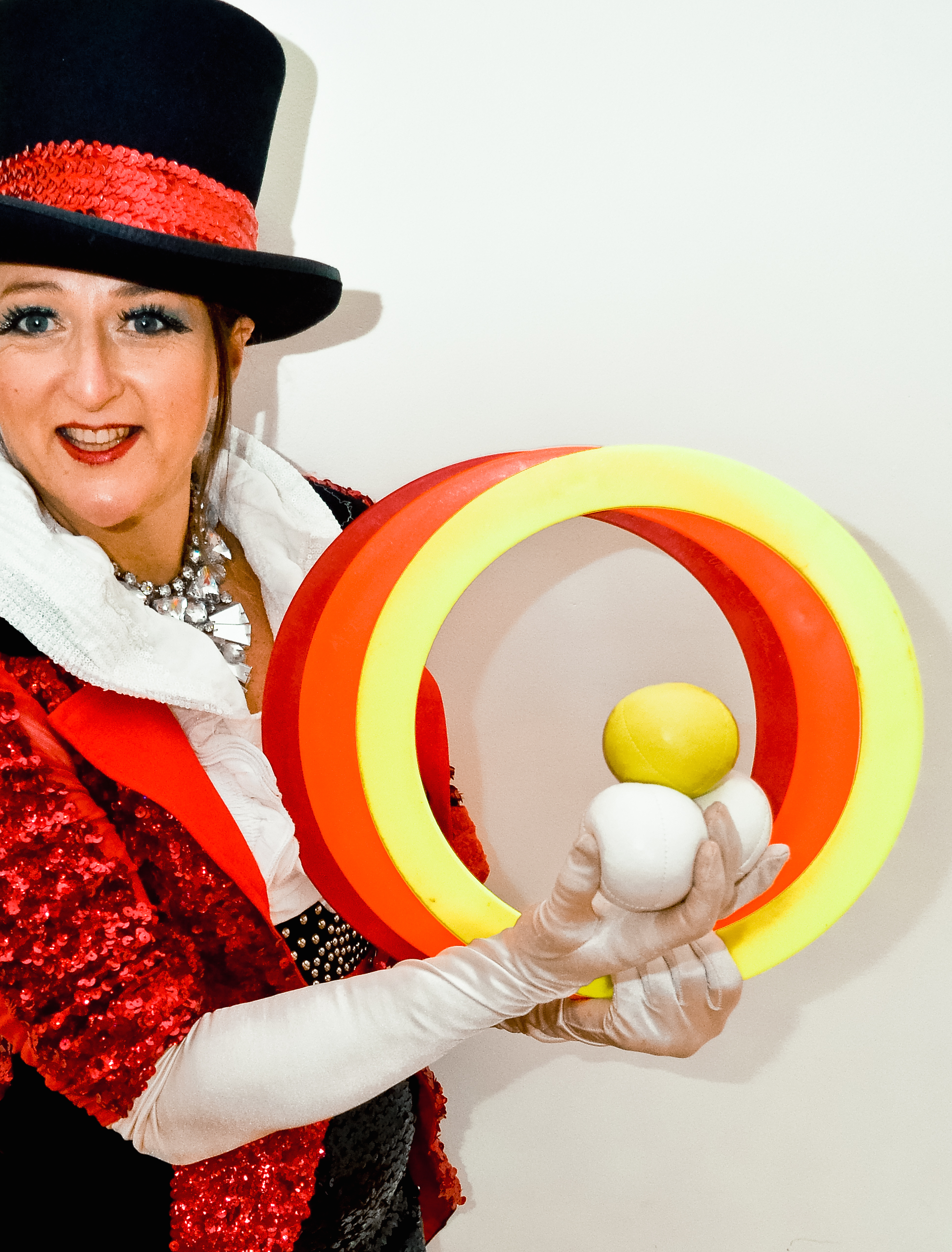 JUGGLERUPS AND DOWNSFUN FACTSJuggling has been around for 4,000 years. Look up the Egyptian hieroglyphics in the Benni Hassan tomb.Scientists have invented a robot that can juggle 3 balls, but they can’t make a robot that can hula hoop…yet! Jesters wore weird pointy hats and juggled for kings and queens (500 – 1500).Circus jugglers use balls and rings or dangerous items like chainsaws, fire and knives.It is possible to juggle 13 rings at once, but you would have to train all day every day for many years to be able to do it.If there was no gravity on Earth, juggling balls once thrown up, would keep going up, never return to earth, and eventually end up in outer space.InvestigateDo some background research on the internet and report back to the class:The largest number of bananas eaten while juggling.Furthest distance ridden on a bike while juggling behind the back.The greatest number of clubs juggled while riding a unicycle on a tightwire.Find one other amazing, funny or risky way to juggle and write a report on each element that you would need to practice  individually in order to do this trick.GravityThe super scientist Newton was sitting in his mum’s garden looking at the moon when an apple fell from the apple tree! It fell to the ground. The question went through his mind: An apple, when released from the tree falls to the ground. But the moon is not held up by anything, so why doesn’t it fall as well? This is how he discovered a thing like gravity existed.Weight is the force of Earth’s gravity pulling down on the balls and us. Which has more weight, the Earth, us, or the juggling balls? Do you know what makes the Earth circle the Sun and the Moon orbit the earth?Make your own weighted juggling ballsYou will need:1 balloon per ball1 cup of uncooked rice per ball (birdseed is good but check allergies first)A dry recycled water bottleFunnel the rice into the bottle and inflate the balloon and stretch it over the opening of the bottle. Invert the bottle and let the rice fall into the balloon. Remove the balloon and let it deflate. Once the air is removed carefully cut the neck off the balloon.Cut the neck off a second balloon and stretch it over the hole of your juggling ball sealing the rice inside. Repeat with a third balloon to make it strong. Repeat this process 2 more times to make a set of 3 juggling balls.Use “the force” and learn to juggle These balls are perfect for “up” juggling because unlike super bounce balls they won’t roll away if they are dropped or fly off in opposite directions if the collide mid-air.Once you have made your own juggling balls you can observe the motion of the balls and the forces that move them. Remember objects are lazy and won’t move on their own!Try moving them by rolling them on the floor or on your body. Try throwing them at different heights. Go in different directions up, across, down, you can even throw under your leg or behind your back. Experiment with how much force you need to apply, and in which direction to do each of these things.Super SensesAfter you understand forces better and have practiced with 1 for a bit you will realise it requires lots of repetition to learn to juggle. You need to use your senses of sight, hearing, touch. These senses send signals through your nervous system to your brain. Experiment with juggling or catching a ball with 1 eye shut. 2 eyes set slightly apart gives us 3-D vision. Try it blindfolded. Make a chart and record how many times you catch or drop the ball for 2 eyes, 1 eye, no eyes.Time for a Shower!Take a ball and throw it in a circle shape between 2 hands. Jugglers call this pattern “shower” and you can do it too. Throw it up with right hand about 40 cm and let it land in your other hand. If you catch it pass it across to the original hand and repeat over an over again till you get 10 consecutive catches.Take a second ball. One in each hand. Empty your right hand by throwing the first ball up and across to land in other hand. When it reaches the top of the throw, empty your left hand by passing it across to the right hand. Catch in the left hand and repeat.If you want to juggle with 3, you will need to practice juggling 2 in one hand first. Now research on the internet how to juggle 3 balls in a shower pattern.Scientific secret: Gravity will stop a juggling ball from floating away but the force of the floor, is much stronger than gravity which is why it doesn’t continue to travel through the floor when is if pulled down.  This force is called an electrostatic force. 